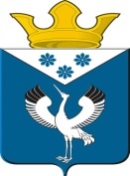 Российская ФедерацияСвердловская областьГлава муниципального образованияБаженовское сельское поселениеБайкаловского муниципального районаСвердловской областиПОСТАНОВЛЕНИЕот 26.10.2021 г.с.Баженовское                                        № 167О внесении изменений и дополнений в Положение об оплате труда работников, замещающих должности, не отнесенные к должностям муниципальной службы, и осуществляющих техническое обеспечение деятельности органов местного самоуправления муниципального образования Баженовское сельское поселениеВ соответствии с Трудовым кодексом Российской Федерации, Федеральным законом от 6 октября 2003 года № 131-ФЗ «Об общих принципах организации местного самоуправления в Российской Федерации», Федеральным законом от 28.03.1998 № 53-ФЗ «О воинской обязанности и военной службе», ПОСТАНОВЛЯЮ: 1. Внести в Положение об оплате труда работников, замещающих должности, не отнесенные к должностям муниципальной службы, и осуществляющих техническое обеспечение деятельности органов местного самоуправления муниципального образования Баженовское сельское поселение, утвержденное постановлением Главы муниципального образования Баженовское сельское поселение от 06.12.2018 № 174 следующие изменения:  1.1.пунк 1.2. главы I изложить в новой редакции:«Положение определяет порядок формирования фонда оплаты труда, а также структуру и размер заработной платы работника военно - учетного стола и работников, замещающих должности, не отнесенные к должностям муниципальной службы и осуществляющих техническое обеспечение деятельности органов местного самоуправления муниципального образования Баженовское сельское поселение (далее - работники, осуществляющие техническое обеспечение деятельности органов местного самоуправления). 1.2. пункт 2.2. главы  II дополнить абзацем следующего содержания:«Источником средств, направляемых на оплату труда работника осуществляющего государственные полномочия по первичному воинскому учету на территории муниципального образования Баженовское сельское поселение, является фонд оплаты труда, формируемый за счет средств федерального бюджета».1.3.  пункт 4 главы IV дополнить строкой «5» следующего содержания:2.Разместить настоящее постановление на официальном сайте администрации МО Баженовское сельское  поселение  http://bajenovskoe.ru в сети Интернет.        3.  Настоящее Постановление вступает в силу с 01 января 2022 года.4. Контроль за исполнением настоящего Постановления оставляю за собой.И.о. Главы Баженовского сельского поселения                                  Л.В. Киселёва5инспектор военно - учетного стола5706